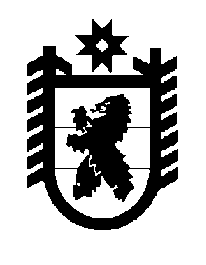 Российская Федерация Республика Карелия    ПРАВИТЕЛЬСТВО РЕСПУБЛИКИ КАРЕЛИЯПОСТАНОВЛЕНИЕот  28 мая 2018 года № 188-Пг. Петрозаводск О внесении изменения в постановление Правительства 
Республики Карелия от 1 февраля 2018 года № 33-ППравительство Республики Карелия п о с т а н о в л я е т:Внести в графу 8 пункта 18 Перечня расходных обязательств муниципальных образований, возникающих при выполнении полномочий органов местного самоуправления по вопросам местного значения, в целях софинансирования которых предоставляются субсидии из бюджета Республики Карелия, целевых показателей результативности предоставления субсидий и их значений на 2018 год и на плановый период 2019 и 2020 годов,   утвержденного  постановлением Правительства Республики Карелия                         от  1 февраля 2018 года № 33-П  «Об утверждении Перечня расходных обязательств муниципальных образований, возникающих при выполнении полномочий органов местного самоуправления по вопросам местного значения, в целях софинансирования которых предоставляются субсидии из бюджета Республики Карелия, целевых показателей результативности предоставления субсидий и их значений на 2018 год и на плановый период 2019 и 2020 годов» (Официальный интернет-портал правовой информации (www.pravo.gov.ru), 5 февраля 2018 года, № 1000201802050004; 28 марта                2018 года, № 1000201803280003; 13 апреля 2018 года, № 1000201804130001), изменение, заменив цифру «8» цифрой «9».           Глава Республики Карелия 					                  А.О. Парфенчиков